fig 1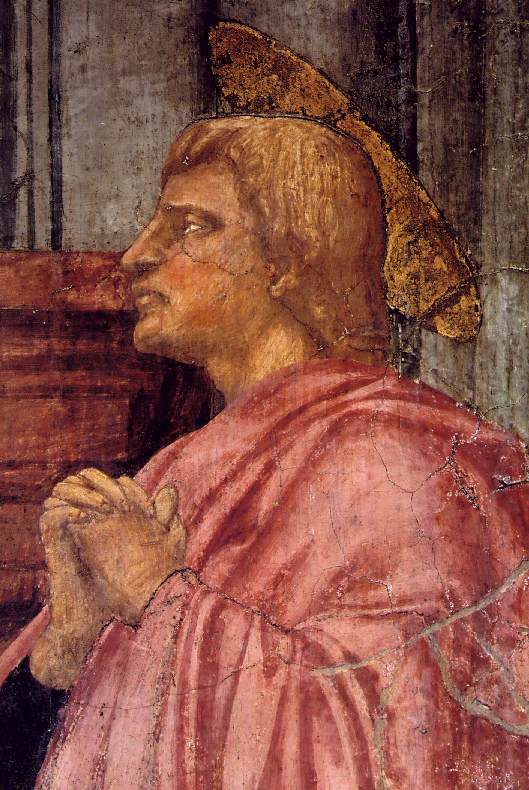 fig 2fig 3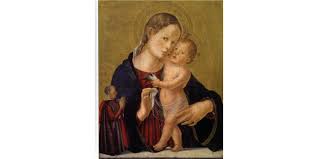 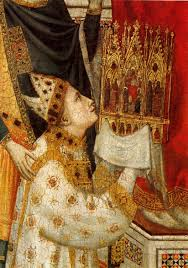 Fig 1 Masaccio - TrinitàFig. 2 Antoniazzo Romano Madonna con committenteFig.3 Giotto -Polittico Stefaneschi